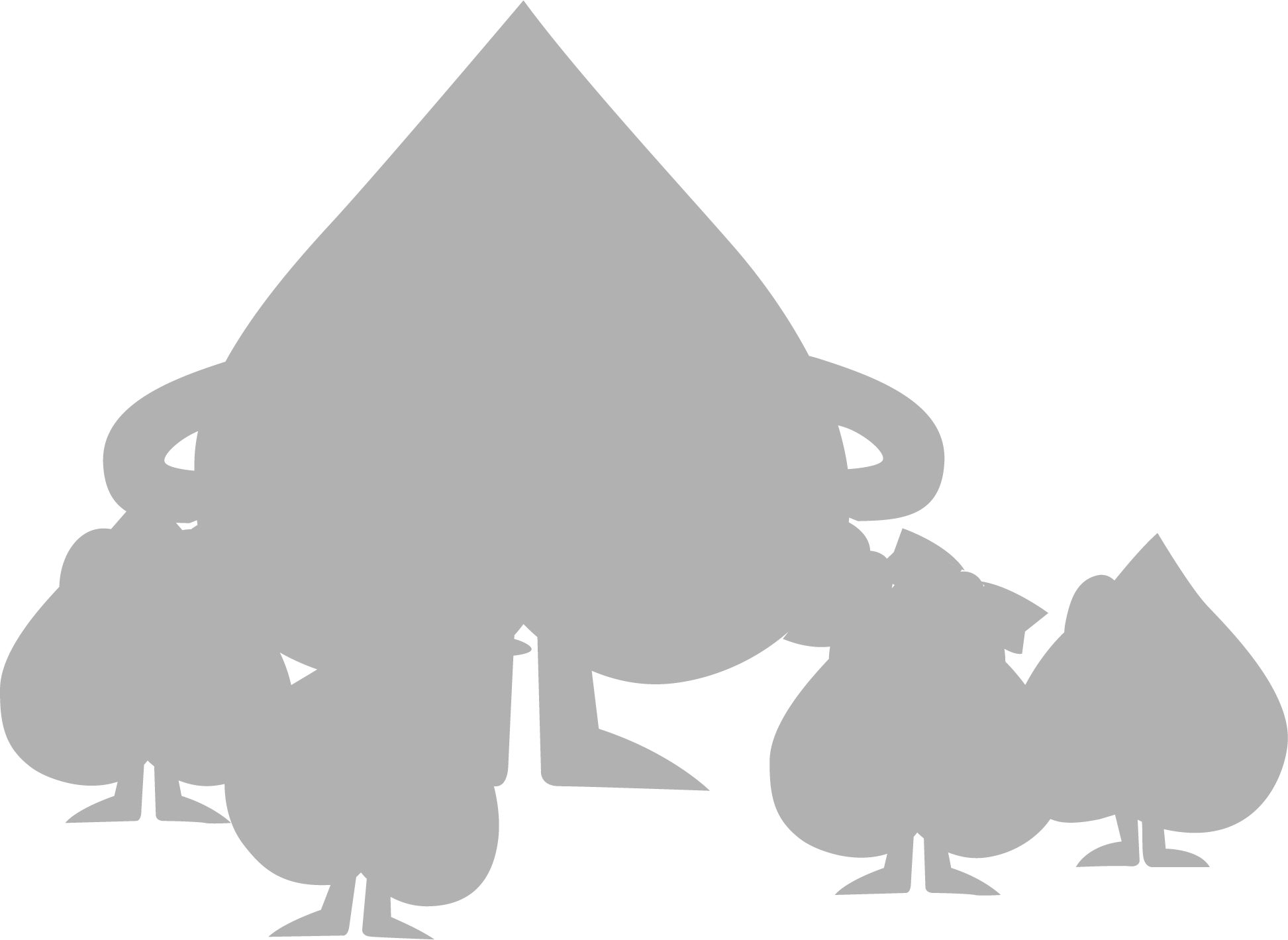 Inwiefern gelingt es den Kindern, das Denken in Gruppen aufzubauen und zu versprachlichen? Wie unterstützt das Material (die Kernaufgabenstreifen) dabei?Notizen: